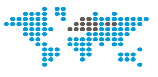 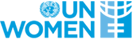 UN Women Strategic Note 2019-2022UN WOMEN Kenya COUNTRY OFFICESN REPORT 2022The report includes:Development results framework (DRF)










Report Date: 2/10/2022Impact1
Women in Kenya are empowered in driving Kenya’s gender responsive governance led by a more coherent, influential, accountable and coordinated women’s movementImpact1
Women in Kenya are empowered in driving Kenya’s gender responsive governance led by a more coherent, influential, accountable and coordinated women’s movementRelated UN-Women SP Impact Area: 
Related UNDAF/ CCPD priority: Outcome 1:1 By 2022, people in Kenya enjoy improved governance, access to justice, respect for the rule of law, human rights and gender equality
Related national development priorities:Related UN-Women SP Impact Area: 
Related UNDAF/ CCPD priority: Outcome 1:1 By 2022, people in Kenya enjoy improved governance, access to justice, respect for the rule of law, human rights and gender equality
Related national development priorities:Related UN-Women SP Impact Area: 
Related UNDAF/ CCPD priority: Outcome 1:1 By 2022, people in Kenya enjoy improved governance, access to justice, respect for the rule of law, human rights and gender equality
Related national development priorities:Related UN-Women SP Impact Area: 
Related UNDAF/ CCPD priority: Outcome 1:1 By 2022, people in Kenya enjoy improved governance, access to justice, respect for the rule of law, human rights and gender equality
Related national development priorities:Related UN-Women SP Impact Area: 
Related UNDAF/ CCPD priority: Outcome 1:1 By 2022, people in Kenya enjoy improved governance, access to justice, respect for the rule of law, human rights and gender equality
Related national development priorities:Related UN-Women SP Impact Area: 
Related UNDAF/ CCPD priority: Outcome 1:1 By 2022, people in Kenya enjoy improved governance, access to justice, respect for the rule of law, human rights and gender equality
Related national development priorities:Year
2019Year
2020Year
2021Year
2022TotalOutcome 1.1
Participation by women in politics and decision making  increased

Related SP Outcome/Output:


Indicator 1.1B:  Proportion of women in political leadership positions at national and county level institutions

Targets: 
Value: 30
Notes: Parliament 30% Senate 33%,  National assembly 27%, County Assemblies 34.5%
Target Year: 2022

Baseline: 
Value: 23 Year: 2020
Note: Parliament 23% Senate 31.3%, national assembly 23.3%, County Assemblies 34.5%
Source: National data, UN Women and partner reports

Output 1.1.1
Capacities of targeted institutions to develop and implement legal frameworks that promote women political participation and decision making strengthenedIndicator 1.1.1A:  Number of recommendations made on law reforms to promote women’s participation in electoral processes with UN Women support

Targets: 
Value: 1
Notes: Milestone 2022: 1 IEBC Act
Target Year: 2022
Value: 1
Notes: Milestone 2020: 1  Political Parties Act.
Target Year: 2020
Value: 1
Notes: Milestone 2021: 1 - Elections Act
Target Year: 2021

Baseline: 
Value: 3 Year: 2020
Notes: 3 Elections act, PP Act, IEBC Act
Source: Reports of UN Women, ORPP and target institutions; NGEC& KNCHR State of Human Rights Reports.

Indicator 1.1.1B:  Number of policy engagements by NSA  on law reforms to promote women's participation in electoral processes with UN Women support.

Targets: 
Value: 4
Notes: 4  2/3rd and 50/50 engagement on COWA, IEBC and PP Act compliance to 2/3rd
Target Year: 2022
Value: 2
Notes: Milestone 2020: 2 2/3rd gender rule and COWA-50/50 representation in executive
Target Year: 2020
Value: 2
Notes: Milestone 2021:2  Political parties Act and IEBC Act on 2/3rd compliance
Target Year: 2021

Baseline: 
Value: 2 Year: 2020
Notes: 2 2/3rds  and COWA
Source: NGEC, SDfG, UN Women, CMD, ORPP, FIDA,  KEWOPA  reports

0.00
(core)

105,300.00
(non-core)

0.00
(core)

80,000.00
(non-core)

0.00
(core)

110,500.00
(non-core)

0.00
(core)

520,000.00
(non-core)

0.00
(core)

815,800.00
(non-core)Outcome 1.1
Participation by women in politics and decision making  increased

Related SP Outcome/Output:


Indicator 1.1B:  Proportion of women in political leadership positions at national and county level institutions

Targets: 
Value: 30
Notes: Parliament 30% Senate 33%,  National assembly 27%, County Assemblies 34.5%
Target Year: 2022

Baseline: 
Value: 23 Year: 2020
Note: Parliament 23% Senate 31.3%, national assembly 23.3%, County Assemblies 34.5%
Source: National data, UN Women and partner reports

Output 1.1.2
Capacities to advance GEWE by women in decision making positions enhancedIndicator 1.1.2A:  Number of GEWE recommendations in national assembly proposed with UN Women support

Targets: 
Value: 4
Notes: 4 2/3rd, COWA, IEBC Act and Political Parties Act
Target Year: 2022
Value: 3
Notes: 3 2/3rd COWA and compliance of PP Act on 2/3rd
Target Year: 2020
Value: 3
Notes: 3 2/3rd, COWA, compliance on IEBC Act on 2/3rd
Target Year: 2021
Value: 2
Target Year: 2020

Baseline: 
Value: 2 Year: 2020
Notes: 2 (2/3rd on article 100 and Common Women Agenda-COWA)
Source: (KEWOPA, NGEC, FIDA, UN Women reports))

Indicator 1.1.2B:  Number of GEWE recommendations in county assemblies proposed with UN Women support

Targets: 
Value: 10
Notes: 10 gender responsive motions/ bills at county level
Target Year: 2022
Value: 2
Notes: 2 gender mainstreaming and capacity development policies for women leaders in 2 counties
Target Year: 2020
Value: 2
Notes: 2 gender mainstreaming  and capacity development policies for women leaders in 2 counties
Target Year: 2021

Baseline: 
Value: 10 Year: 2020
Notes: 10 gender responsive motions that were moved in 2019 in 9 counties (Source of Data - SOCATT UN Women Data)
Source: (CAF, SOCATT, UN Women reports)


Indicator 1.1.2C:  Number of GEWE recommendations proposed by CSOs with UN Women support

Targets: 
Value: 2
Notes: 2 2/3rds and 50/50 representation policies
Target Year: 2022
Value: 15
Notes: 1 draft recommendations on 2/3rds through article 100 and Covid-19: GROOTS: (2020): 14
Target Year: 2020
Value: 1
Notes: 1 draft recommendations on 50/50 representation at executive level
Target Year: 2021

Baseline: 
Value: 2 Year: 2020
Notes: 2 (2/3rds in decison making  and common women Agenda (COWA) by CSOs  and parliament/ KEWOPA)
Source: UN women and partner reports

0.00
(core)

0.00
(non-core)

0.00
(core)

0.00
(non-core)

0.00
(core)

0.00
(non-core)

0.00
(core)

344,000.00
(non-core)

0.00
(core)

344,000.00
(non-core)Outcome 1.1
Participation by women in politics and decision making  increased

Related SP Outcome/Output:


Indicator 1.1B:  Proportion of women in political leadership positions at national and county level institutions

Targets: 
Value: 30
Notes: Parliament 30% Senate 33%,  National assembly 27%, County Assemblies 34.5%
Target Year: 2022

Baseline: 
Value: 23 Year: 2020
Note: Parliament 23% Senate 31.3%, national assembly 23.3%, County Assemblies 34.5%
Source: National data, UN Women and partner reports

Output 1.1.3
Increased community and civic understanding of women's right to political participationIndicator 1.1.3A:  Number of gender champions promoting women's leadership and participation in decision making with UN Women support

Targets: 
Value: 25
Notes: 25 in select counties
Target Year: 2022
Value: 54
Notes: 10 in 2 select counties + Covid-19: AWCFS: (2020): 14 + 20.   GROOTS: (2020): 10 (Covid-response committees).
Target Year: 2020
Value: 10
Notes: 10 in 2 select counties
Target Year: 2021

Baseline: 
Value: 5 Year: 2020
Source: UN Women reports

Indicator 1.1.3B:  Number of gender sensitive coverage by media promoting visibility of women in leadership with UN Women support

Targets: 
Value: 20
Target Year: 2022
Value: 38
Notes: Added Covid-19: AWCFS: (2020): 10 + 10. GROOTS: (2020): 8.
Target Year: 2020
Value: 10
Target Year: 2021

Baseline: 
Value: 11 Year: 2018
Notes: 11 in 2018 by AWCFS, MCK
Source: UN Women reports

0.00
(core)

0.00
(non-core)

0.00
(core)

0.00
(non-core)

0.00
(core)

0.00
(non-core)

0.00
(core)

602,144.00
(non-core)

0.00
(core)

602,144.00
(non-core)Outcome 1.2
Increased budgetary allocation for GEWE at national and county level

Related SP Outcome/Output:


Indicator 1.2B:  % of budget allocated to GEWE

Targets: 
Value: 3.5
Notes: 3.5% national level, 10% by 2022 at county level (CIDP analysis report and KIPRA policy briefs)
Target Year: 2022

Baseline: 
Value: 1 Year: 2020
Note: 1% national level. 5% 2020  at county level (CIDPs analysis reports)
Source: CIDPs analysis reports and KIPRA policy briefs

Output 1.2.1
Capacities and systems of targeted institutions for inclusive planning and budgeting enhancedIndicator 1.2.1K:  Number of policies that advance inclusive planning and budgeting at national and county level with UN Women support

Targets: 
Value: 3
Notes: Milestone 2020 Value: 3 policies/guidelines
Note: Support to national institutions in formulation of gender responsive policies or guidelines on: (a) public participation; (b) access to information;  (c) governance of transboundary resources; (d) performance management at county level (e) marginalization policy master plan; (f) mainstreaming guidelines for county assemblies
Target Year: 2020
Value: 3 policies/guidelines/recommendations
Notes: a) Domestication of GEWE policies/guidelines and budget brief recommendations for inclusive plans and budgets in at least 4 counties, 
b) public participation and access to information policies/recommendations disseminated in at least 4 counties;  
c) Model gender policy domesticated in at least 4 counties
Target Year: 2021
Value: 3 policies/guidelines/recommendations
Notes: a) Domestication of GEWE policies/guidelines and budget brief recommendations for inclusive plans and budgets in at least 4 counties, b) public participation and access to information policies/recommendations disseminated in at least 4 counties; c) Model gender policy domesticated in at least 4 counties
Target Year: 2022

Baseline: 
Value: 2 Year: 2019
Source: Policy/guidelines documents, UN Women reports, IP Reports 

Indicator 1.2.1L:  Number of institutions with systems to  implement and monitor inclusive planning and budgeting with UN Women support

Targets: 
Value: 2 institutions
Notes: County Policy Briefs on inclusive planning and budgeting recommendations, GM guidelines developed through CAF/SOCATT/COG partnerships
Target Year: 2020
Value: 3
Notes: 2 national PMF institutions supported through capacity and systems strengthening to integrate gender dimensions within their mandate;
1 county institution supported to mainstream gender in planning and budgeting processes
Target Year: 2021
Value: 4
Notes: 1 national PMF institutions supported through capacity and systems strengthening to integrate gender dimensions within their mandate; 
3 county institutions supported to advance GRB
Target Year: 2022

Baseline: 
Value: 0 Year: 2020
Source: UN Women reports, CAF/SOCATT quarterly reports, JP progress reports 

Indicator 1.2.1M:  Number of assessments, policy measures, recovery plans, guidelines and advisory notes developed on gender-responsive prevention and response to Covid-19 with UN Women support

Targets: 
Value: 8
Notes: 2 AWCFS, 2 GROOTS, 2 GVRC, Statistics: GRA 1 and KNBS household survey 1
Target Year: 2020
Value: 8
Target Year: 2020
Value: 3
Target Year: 2021
Value: 3
Target Year: 2021
Value: 3
Target Year: 2021
Value: 3
Target Year: 2021

Baseline: 
Value: 0 Year: 2020
Notes: Indicator for 2020  but can monitor implementation of COVID 19 guidelines developed in 2020
Source: Partner reports, finalized assessmet GRA and KNBS household

0.00
(core)

0.00
(non-core)

0.00
(core)

326,700.00
(non-core)

0.00
(core)

326,700.00
(non-core)

0.00
(core)

651,000.00
(non-core)

0.00
(core)

1,304,400.00
(non-core)Outcome 1.2
Increased budgetary allocation for GEWE at national and county level

Related SP Outcome/Output:


Indicator 1.2B:  % of budget allocated to GEWE

Targets: 
Value: 3.5
Notes: 3.5% national level, 10% by 2022 at county level (CIDP analysis report and KIPRA policy briefs)
Target Year: 2022

Baseline: 
Value: 1 Year: 2020
Note: 1% national level. 5% 2020  at county level (CIDPs analysis reports)
Source: CIDPs analysis reports and KIPRA policy briefs

Output 1.2.2
Capacities of gender equality advocates to advocate for gender responsive plans and budgets enhancedIndicator 1.2.2A:  Number of budget recommendations submitted by gender equality advocates with UN Women support

Targets: 
Value: 7
Notes: 7 recommendations made by gender equality advocates to advance inclusive planning and budgeting (1 in 7 counties)
Target Year: 2021
Value: 14
Notes: 14 recommendations made by gender equality advocates to advance inclusive planning and budgeting (1 in 17 Joint Programme Counties)
Target Year: 2022
Value: 2
Notes: 2 recommendations made by gender equality advocates to advance inclusive planning and budgeting
Target Year: 2020

Baseline: 
Value: 2 Year: 2020
Notes: 2 recommendations made gender equality advocates to advance inclusive planning and budgeting
Source: Reports from IPs - NSAs, SOCATT, CAF, CoG, OCOB, CRA, UN Women reports

0.00
(core)

0.00
(non-core)

0.00
(core)

0.00
(non-core)

0.00
(core)

0.00
(non-core)

0.00
(core)

0.00
(non-core)

0.00
(core)

0.00
(non-core)Outcome 1.2
Increased budgetary allocation for GEWE at national and county level

Related SP Outcome/Output:


Indicator 1.2B:  % of budget allocated to GEWE

Targets: 
Value: 3.5
Notes: 3.5% national level, 10% by 2022 at county level (CIDP analysis report and KIPRA policy briefs)
Target Year: 2022

Baseline: 
Value: 1 Year: 2020
Note: 1% national level. 5% 2020  at county level (CIDPs analysis reports)
Source: CIDPs analysis reports and KIPRA policy briefs

Output 1.2.3
Capacities of state-and non-state actors to monitor and report on progress in implementation of global normative and policy frameworks on GEWE enhancedIndicator 1.2.3A:  Number of reports submitted to Treaty Bodies in time  with UN Women support

Targets: 
Value: 2
Notes: 2 CSW 66, CEDAW 9 supplementary report
Target Year: 2022
Value: 3
Notes: CSW 64/BPFA political declaration action plan for Kenya, CEDAW8 Action Plan, 9th CEDAW, VNR
Target Year: 2020
Value: 2
Notes: CSW 65, AU solemn declaration on gender
Target Year: 2021

Baseline: 
Value: 4 Year: 2019
Notes: Baseline: 4 8th CEDAW, CSW 62, Gender score card & BPFA+20, Kenya SDGs VNR
Source: SDGA reports, State department of planning reports, COG reports and Attorney general reports

0.00
(core)

0.00
(non-core)

0.00
(core)

54,000.00
(non-core)

0.00
(core)

54,000.00
(non-core)

0.00
(core)

54,000.00
(non-core)

0.00
(core)

162,000.00
(non-core)Outcome 1.3
Gender statistics, sex-disaggregated data and knowledge are produced, analyzed and used to inform policy-making, advocacy and accountability for delivering gender equality and women's empowerment results.

Related SP Outcome/Output:


Output 1.3.1
Gaps in the planning, coordination, production and use of gender statistics at National and County level are identified and sustainably addressedIndicator 1.3.1A:  Indicator 1.1.a: Number of inter-agency coordination mechanisms governing the production of multi-level disaggregated gender statistics and sex-disaggregated data strengthened (SP)

Targets: 
Value: 3
Notes: Minutes of meeting and workshops (MTP IV Gender Sector Plan, Indicator Handbook, new UN Sustainable Development Cooperation Framework)
Target Year: 2022

Baseline: 
Value: 2 Year: 2021
Source: Source: Minutes of meeting and workshops

Indicator 1.3.1B:  Indicator 1.1.b: Number of plans, policies and normative frameworks with minimum sets of gender indicators mainstreamed with support from UN Women.

Targets: 
Value: Yes
Notes: MTP IV Gender Sector Plan
Target Year: 2022
Value: 1
Notes: MTP IV Gender Sector Plan
Target Year: 2022

Baseline: 
Value: 1 Year: 2018
Notes: MTP III Gender Sector Plan
Source:  MTP IV Gender Sector Plan 

0.00
(core)

0.00
(non-core)

0.00
(core)

0.00
(non-core)

0.00
(core)

0.00
(non-core)

0.00
(core)

252,390.00
(non-core)

0.00
(core)

252,390.00
(non-core)Outcome 1.3
Gender statistics, sex-disaggregated data and knowledge are produced, analyzed and used to inform policy-making, advocacy and accountability for delivering gender equality and women's empowerment results.

Related SP Outcome/Output:


Output 1.3.2
Technical capacity of governments, civil society and other key actors is strengthened to improve the production and use of gender statistics.Indicator 1.3.2A:  Number of data producers and users with strengthened capacities in the collection, analysis, dissemination and use of gender statistics (SP)

Targets: 
Value: 2
Target Year: 2022
Value: 300
Notes: Time Use Survey data collection will be completed in December 2021 and care work capacity building will begin in 2022.

SCOA implementation also scheduled for 2022.
Target Year: 2022

Baseline: 
Value: 388 Year: 2021
Notes: Time Use Survey data collection will be completed in December 2021 and care work capacity building will begin in 2022. 

SCOA implementation also scheduled for 2022.
Source: Training/Workshop Reports 

0.00
(core)

0.00
(non-core)

0.00
(core)

0.00
(non-core)

0.00
(core)

0.00
(non-core)

0.00
(core)

188,913.00
(non-core)

0.00
(core)

188,913.00
(non-core)Outcome 1.3
Gender statistics, sex-disaggregated data and knowledge are produced, analyzed and used to inform policy-making, advocacy and accountability for delivering gender equality and women's empowerment results.

Related SP Outcome/Output:


Output 1.3.3
Increased data production and analysis to monitor the SDGs and other national and international priorities.Indicator 1.3.3A:  Number of gender statistics and sex-disaggregated data collection initiatives, including in emerging areas, conducted or analyzed

Targets: 
Value: 3
Notes: Time Use Survey,  Kenya Demographic Health Survey-2022 and SIGI
Target Year: 2022
Value: 2
Notes: Data collection initiatives;
1. Kenya Demographic Health Survey-2022 
2. Social Institutions and Gender Index (SIGI) survey
Target Year: 2022

Baseline: 
Value: 2 Year: 2021
Notes: Data collection initiatives:
1. Kenya Population and Housing Census -2019
2. Time Use Survey 2021
Source: Kenya Demographic Health Survey-2022 and SIGI

Indicator 1.3.3B:  SDG gender-related indicators that are produced by reprocessing existing data.

Targets: 
Value: 2
Notes: Inequality Study, Unpaid Care and Domestic Work qualitative analysis report
Target Year: 2022

Baseline: 
Value: 3 Year: 2021
Notes: Women Empowerment Index, Comprehensive Poverty Report, Gender Dimensions Monograph
Source: Inequality Study, Unpaid Care and Domestic Work qualitative analysis report

0.00
(core)

0.00
(non-core)

0.00
(core)

0.00
(non-core)

0.00
(core)

0.00
(non-core)

0.00
(core)

458,672.00
(non-core)

0.00
(core)

458,672.00
(non-core)Outcome 1.3
Gender statistics, sex-disaggregated data and knowledge are produced, analyzed and used to inform policy-making, advocacy and accountability for delivering gender equality and women's empowerment results.

Related SP Outcome/Output:


Output 1.3.4
Statistical business processes are increasingly modernized to improve the production of gender statistics.Indicator 1.3.4A:  Number of non-conventional data collection initiatives with focus on gender issues conducted and/or analysed with UN Women’s support.

Targets: 
Value: Yes
Target Year: 2022
Value: 1
Notes: Citizen Generated Guidelines for Kenya
Target Year: 2022

Baseline: 
Value: 0 Year: 2020
Notes: Citizen Generated Guidelines for Kenya
Source: Citizen Generated Guidelines for Kenya

0.00
(core)

0.00
(non-core)

0.00
(core)

0.00
(non-core)

0.00
(core)

0.00
(non-core)

0.00
(core)

20,000.00
(non-core)

0.00
(core)

20,000.00
(non-core)Outcome 1.3
Gender statistics, sex-disaggregated data and knowledge are produced, analyzed and used to inform policy-making, advocacy and accountability for delivering gender equality and women's empowerment results.

Related SP Outcome/Output:


Output 1.3.5
Increased use of gender statistics for policy-making, budgeting and reporting is promotedIndicator 1.3.5A:  Number of institutionalized user-producer dialogues to increase accessibility, quality and demand for multi-level disaggregated gender statistics, sex-disaggregated data and knowledge

Targets: 
Value: 5
Notes: Time Use Survey launch report, students' symposium report, journalists' symposium report, GROOTS meetings reports
Target Year: 2022

Baseline: 
Value: 3 Year: 2021
Source: Time Use Survey launch report, students' symposium report, journalists' symposium report, GROOTS mee

0.00
(core)

0.00
(non-core)

0.00
(core)

0.00
(non-core)

0.00
(core)

0.00
(non-core)

0.00
(core)

174,800.00
(non-core)

0.00
(core)

174,800.00
(non-core)Total Resources for outcome 1.1 (core and non-core)Total Resources for outcome 1.1 (core and non-core)Total Resources for outcome 1.1 (core and non-core)0.00
(core)

105,300.00
(non-core)0.00
(core)

80,000.00
(non-core)0.00
(core)

110,500.00
(non-core)0.00
(core)

1,466,144.00
(non-core)0.00
(core)

1,761,944.00
(non-core)Total Resources for outcome 1.2 (core and non-core)Total Resources for outcome 1.2 (core and non-core)Total Resources for outcome 1.2 (core and non-core)0.00
(core)

0.00
(non-core)0.00
(core)

380,700.00
(non-core)0.00
(core)

380,700.00
(non-core)0.00
(core)

705,000.00
(non-core)0.00
(core)

1,466,400.00
(non-core)Total Resources for outcome 1.3 (core and non-core)Total Resources for outcome 1.3 (core and non-core)Total Resources for outcome 1.3 (core and non-core)0.00
(core)

0.00
(non-core)0.00
(core)

0.00
(non-core)0.00
(core)

0.00
(non-core)0.00
(core)

1,094,775.00
(non-core)0.00
(core)

1,094,775.00
(non-core)Total Resources for impact area 1Total Resources for impact area 1Total Resources for impact area 10.00
(core)

105,300.00
(non-core)0.00
(core)

460,700.00
(non-core)0.00
(core)

491,200.00
(non-core)0.00
(core)

3,265,919.00
(non-core)0.00
(core)

4,323,119.00
(non-core)Impact3
Kenyans are increasingly socialized to uphold and respect women's’ rights, gender equality and oppose all forms of discrimination and violence against women and girlsImpact3
Kenyans are increasingly socialized to uphold and respect women's’ rights, gender equality and oppose all forms of discrimination and violence against women and girlsRelated UN-Women SP Impact Area: 
Related UNDAF/ CCPD priority: UNDAF Outcome 2.5: By 2022 Marginalized and vulnerable people especially women and children to have increased access to and utilize social protection, and services for prevention and response to gender based violence and violence against children
Related national development priorities:Related UN-Women SP Impact Area: 
Related UNDAF/ CCPD priority: UNDAF Outcome 2.5: By 2022 Marginalized and vulnerable people especially women and children to have increased access to and utilize social protection, and services for prevention and response to gender based violence and violence against children
Related national development priorities:Related UN-Women SP Impact Area: 
Related UNDAF/ CCPD priority: UNDAF Outcome 2.5: By 2022 Marginalized and vulnerable people especially women and children to have increased access to and utilize social protection, and services for prevention and response to gender based violence and violence against children
Related national development priorities:Related UN-Women SP Impact Area: 
Related UNDAF/ CCPD priority: UNDAF Outcome 2.5: By 2022 Marginalized and vulnerable people especially women and children to have increased access to and utilize social protection, and services for prevention and response to gender based violence and violence against children
Related national development priorities:Related UN-Women SP Impact Area: 
Related UNDAF/ CCPD priority: UNDAF Outcome 2.5: By 2022 Marginalized and vulnerable people especially women and children to have increased access to and utilize social protection, and services for prevention and response to gender based violence and violence against children
Related national development priorities:Related UN-Women SP Impact Area: 
Related UNDAF/ CCPD priority: UNDAF Outcome 2.5: By 2022 Marginalized and vulnerable people especially women and children to have increased access to and utilize social protection, and services for prevention and response to gender based violence and violence against children
Related national development priorities:Year
2019Year
2020Year
2021Year
2022TotalOutcome 3.1
Favorable social normal, attitudes and behaviors are promoted at communty and individual levels to prevent VAWG

Related SP Outcome/Output:


Indicator 3.1A:  Percentage of people who believe that man is justified to beat his partner under given circumstances

Targets: 
Value: 10%
Target Year: 2022

Baseline: 
Value: 6% (national) 41.8% (Kitui, Turkana, Marsabit and Kwale) Year: 2021
Note: 6% (National) 41.8% (average: Kitui, Turkana, Marsabit and Kwale)
Source: Baseline study in 2021 and end line survey to be conducted.

Output 3.1.1
Women, girls, men and boys at community and individual level are mobilized in favor of gender equality and respectful relationshipsIndicator 3.1.1A:  Number of people reached with advocacy messages on VAWG prevention/ women's leadership/ resilience/ WPS/ women's economic empowerment/ Covid-19 with UN Women support

Targets: 
Value: 14,000
Notes: Total 3,311,550 from the years
Target Year: 2022
Value: 3,268,450
Notes: 2020: 15,000 + GVRC: 2020: 27,000+ 57,000. FEMNET 4000 (men and boys in H6 counties). HAK: 235,000. AWCFS: 2020: 1 million. GROOTS: 2020: 1 million. HAWENKA: 2020: 1000+1000. WWFP: 2020: 90,850. RWPL: 2020: 600 (flyers)+ 750,000 (radio). UWEZA (2020): 57,000. KABWO: 30,000
Target Year: 2020
Value: 29,100
Notes: 17,000 +CREAW: 2021: 4800 +800. FEMNET 2021: 2500 (men and boys)+ 4000 new men and boys.
Target Year: 2021
Value: 14000
Target Year: 2022

Baseline: 
Value: 13,500 Year: 2020
Source: UN Women and partner reports

0.00
(core)

195,000.00
(non-core)

0.00
(core)

90,000.00
(non-core)

0.00
(core)

90,000.00
(non-core)

0.00
(core)

320,000.00
(non-core)

0.00
(core)

695,000.00
(non-core)Outcome 3.1
Favorable social normal, attitudes and behaviors are promoted at communty and individual levels to prevent VAWG

Related SP Outcome/Output:


Indicator 3.1A:  Percentage of people who believe that man is justified to beat his partner under given circumstances

Targets: 
Value: 10%
Target Year: 2022

Baseline: 
Value: 6% (national) 41.8% (Kitui, Turkana, Marsabit and Kwale) Year: 2021
Note: 6% (National) 41.8% (average: Kitui, Turkana, Marsabit and Kwale)
Source: Baseline study in 2021 and end line survey to be conducted.

Output 3.1.2
Capacities of targeted institutions to facilitate safe spaces that prevent sexual harrassment of women and girls strengthenedIndicator 3.1.2A:  Number of safe spaces created with UN Women support

Targets: 
Value: 3
Target Year: 2020
Value: 4
Target Year: 2021
Value: 3
Notes: In total, the target is to have 20 safe spaces with UN Women support
Target Year: 2022

Baseline: 
Value: 10 Year: 2020
Notes: 10 safe space provided 1 by Unilever (Kericho and Bomet counties) and 9 by Universities
Source: UN Women and partner reports

0.00
(core)

248,000.00
(non-core)

0.00
(core)

140,000.00
(non-core)

0.00
(core)

140,000.00
(non-core)

0.00
(core)

140,000.00
(non-core)

0.00
(core)

668,000.00
(non-core)Outcome 3.2
Uptake of essential justice services by survivors VAWG increased

Related SP Outcome/Output:


Indicator 3.2A:  Average time taken to complete police investigation in reported cases of VAWG

Targets: 
Value: 6 months
Target Year: 2022

Baseline: 
Value: 1 to 2 years Year: 2021
Note: 1 to 2 years
Source: Baseline survey and data collection tools

Output 3.2.1
Effective development/implementation of EVAWG laws and policies enhancedIndicator 3.2.1A:  Number of laws and policies developed on VAWG prevention and response with UN Women support

Targets: 
Value: 2
Target Year: 2020
Value: 3
Target Year: 2021
Value: 3
Notes: 8 County GBV policies in 8 counties (Finland and Italy funded counties)
Target Year: 2022

Baseline: 
Value: 2 Year: 2020
Notes: 1 national SDGA 1 county Migori GBV policy
Source: Un Women reports

Indicator 3.2.1B:  Number of advocacy initiatives by gender equality advocates demanding accountability for quality services for VAWG survivors with UN Women support

Targets: 
Value: 14
Notes: Covid-19: GVRC: 5+5 (2020).
Target Year: 2020
Value: 20
Notes: 5 plus Covid-19: CREAW: 2021: 7 (4+3).  FEMNET 2021: 5+ 3 (minimum).
Target Year: 2021
Value: 5
Target Year: 2022

Baseline: 
Value: 5 Year: 2019
Notes: 1 GBV conference, 4 Gender Sector Working Group Meetings in 2019
Source: UN Women and partner reports

Indicator 3.2.1C:  Number of recorded cases of physical, sexual or psychological violence against women and girls during the COVID-19 pandemic

Targets: 
Value: 2250
Notes: GVRC 50, HAK 2,200
Target Year: 2020
Value: 2500
Notes: HAK, GVRC,CREAW
Target Year: 2021
Value: 670
Notes: This was a Covid response indicator added in 2020. While we no longer have covid related activities, we will still be tracking the number of recorded GBV cases.
Target Year: 2022

Baseline: 
Value: 1410 Year: 2020
Notes: HAK 1410
Source: Partner reports

Indicator 3.2.1D:  Number of women and girls and healthcare workers that accessed specialized gender-based violence response services and/or interventions with UN women support during the COVID-19 crisis

Targets: 
Value: 6136
Notes: HAK 3400, CREAW 1500 (dignity kits) + 400 (accessing shelters and resque centres), GVRC 750 (dignity kits), RWPL 86
Target Year: 2020
Value: 1500
Notes: Kenya  Medical Women Association, HAK, GVRC
Target Year: 2021
Value: 1550
Notes: Access to comprehensive GBV services is still a relevant indicator in 2022.
Target Year: 2022

Baseline: 
Value: 1410 Year: 2020
Notes: HAK 1410
Source: Partner reports

Indicator 3.2.1E:  Level of knowledge and understanding by health and justice actors (police, prosecution and judiciary) trained

Targets: 
Value: 600
Notes: 120 in the 4 Finland counties, 400 under Italy, 80-Canada and Ireland
Target Year: 2022

Baseline: 
Value: 120 Year: 2020
Notes: 120 duty bearers in total in 4 counties-Finland funded
Source: Training evaluation reports

0.00
(core)

0.00
(non-core)

0.00
(core)

0.00
(non-core)

0.00
(core)

0.00
(non-core)

0.00
(core)

0.00
(non-core)

0.00
(core)

0.00
(non-core)Outcome 3.2
Uptake of essential justice services by survivors VAWG increased

Related SP Outcome/Output:


Indicator 3.2A:  Average time taken to complete police investigation in reported cases of VAWG

Targets: 
Value: 6 months
Target Year: 2022

Baseline: 
Value: 1 to 2 years Year: 2021
Note: 1 to 2 years
Source: Baseline survey and data collection tools

Output 3.2.2
Capacities to collect, analyse, present and utilize data on VAWG enhancedIndicator 3.2.2A:  Existence of an interoperable repository of VAWG data with UN Women support

Targets: 
Value: Yes
Target Year: 2022
Value: In progress; not yet
Target Year: 2020
Value: In progress not yet
Target Year: 2021
Value: 1
Target Year: 2022

Baseline: 
Value: No Year: 2020
Source: UN Women and partner reports

0.00
(core)

0.00
(non-core)

0.00
(core)

0.00
(non-core)

0.00
(core)

0.00
(non-core)

0.00
(core)

0.00
(non-core)

0.00
(core)

0.00
(non-core)Total Resources for outcome 3.1 (core and non-core)Total Resources for outcome 3.1 (core and non-core)Total Resources for outcome 3.1 (core and non-core)0.00
(core)

443,000.00
(non-core)0.00
(core)

230,000.00
(non-core)0.00
(core)

230,000.00
(non-core)0.00
(core)

460,000.00
(non-core)0.00
(core)

1,363,000.00
(non-core)Total Resources for outcome 3.2 (core and non-core)Total Resources for outcome 3.2 (core and non-core)Total Resources for outcome 3.2 (core and non-core)0.00
(core)

0.00
(non-core)0.00
(core)

0.00
(non-core)0.00
(core)

0.00
(non-core)0.00
(core)

0.00
(non-core)0.00
(core)

0.00
(non-core)Total Resources for impact area 3Total Resources for impact area 3Total Resources for impact area 30.00
(core)

443,000.00
(non-core)0.00
(core)

230,000.00
(non-core)0.00
(core)

230,000.00
(non-core)0.00
(core)

460,000.00
(non-core)0.00
(core)

1,363,000.00
(non-core)Impact4
Kenya implements more commitments on women, peace and security, and more gender equality advocates influence peace and security, disaster risk reduction and recovery processesImpact4
Kenya implements more commitments on women, peace and security, and more gender equality advocates influence peace and security, disaster risk reduction and recovery processesRelated UN-Women SP Impact Area: 
Related UNDAF/ CCPD priority: UNDAF Outcome 1.3: People in Kenya live in a secure, peaceful, inclusive and cohesive society
Related national development priorities:Related UN-Women SP Impact Area: 
Related UNDAF/ CCPD priority: UNDAF Outcome 1.3: People in Kenya live in a secure, peaceful, inclusive and cohesive society
Related national development priorities:Related UN-Women SP Impact Area: 
Related UNDAF/ CCPD priority: UNDAF Outcome 1.3: People in Kenya live in a secure, peaceful, inclusive and cohesive society
Related national development priorities:Related UN-Women SP Impact Area: 
Related UNDAF/ CCPD priority: UNDAF Outcome 1.3: People in Kenya live in a secure, peaceful, inclusive and cohesive society
Related national development priorities:Related UN-Women SP Impact Area: 
Related UNDAF/ CCPD priority: UNDAF Outcome 1.3: People in Kenya live in a secure, peaceful, inclusive and cohesive society
Related national development priorities:Related UN-Women SP Impact Area: 
Related UNDAF/ CCPD priority: UNDAF Outcome 1.3: People in Kenya live in a secure, peaceful, inclusive and cohesive society
Related national development priorities:Year
2019Year
2020Year
2021Year
2022TotalOutcome 4.1
Women's and girls' participation in conflict prevention and peace and security processes increased

Related SP Outcome/Output:


Indicator 4.1C:  Number of women influencing peace and security processes at national and county level

Targets: 
Value: WPS: 1400 and DRR 610 women
Target Year: 2022
Value: 635
Notes: Covid-19: HAWENKA:  2020: 35. WWFP: 2020: 500. RWPL: 100
Target Year: 2020
Value: 1
Target Year: 2021

Baseline: 
Value: WPS: 1400 and DRR 610 women Year: 2020
Source: UN Women and partner reports

Output 4.1.1
Capacities to develop and implement the gender responsive policies and frameworks on peace and security, P/CVE and DRR strengthenedIndicator 4.1.1A:  Number of gender responsive policies, strategies and frameworks on WPS, P/CVE and disaster risk reduction with UN Women support

Targets: 
Value: 7
Notes: 2 National on WPS, 2 Counties on WPS, 3 Counnties on DRR 


In total18 (5 national on WPS, 5 Counties on WPS + 8 Counties on DRR)
- KNAP II
- Integrate KNAP II in 5 Counties 
- Police
- Youth Peace and Security Action Plan on UNSCR 2250
- Election Contingency Strategy  
- Uwiano Platform for Peace Strategy 
- 8 County DRR policies, strategies and frameworks
Target Year: 2022
Value: 7
Notes: 2 National on WPS, 2 Counties on WPS, 3 Counties on DRR
Target Year: 2021
Value: 5 (1 national 2+2 counties)
Notes: 1 National on WPS (KNAP II), 2 Counties on WPS (Kwale, Marsabit), 2 Counties (Samburu, Narok) on DRR
Target Year: 2020

Baseline: 
Value: 11 Year: 2020
Notes: 11 policies, strategies and frameworks 
-Kenya National Action Plan on UNSCR 1325 
- Ministry of Defence Gender Policy 
-IPSTC Gender Policy 
-National Strategy on PVE 
- Kenya National Peacebuilding Policy
- National DRM Policy 
- Gender Mainstreaming Guidelines on Sendai Framework 
- NDMA Gender Mainstreaming Guidelines 
- Kenya National Action Plan on DRR
-DRR Turkana County Policy 
- DRR Baringo County Policy
Source: UN Women and partner reports

Indicator 4.1.1B:  Number of advocacy intiatives by peace builders to advance WPS agenda with UN Women support

Targets: 
Value: 1
Notes: In total 3 over the years
Target Year: 2022
Value: 1
Target Year: 2021
Value: 23
Notes: AWCFS: 2020: 3. HAWENKA: 2020: 4. HAWENKA: 2020: 5 +6. RWPL: 2020: 5. WWFP:
Target Year: 2020

Baseline: 
Value: 4 Year: 2019
Source: UN Women reports

0.00
(core)

762,000.00
(non-core)

0.00
(core)

713,177.00
(non-core)

0.00
(core)

0.00
(non-core)

0.00
(core)

783,828.00
(non-core)

0.00
(core)

2,259,005.00
(non-core)Outcome 4.1
Women's and girls' participation in conflict prevention and peace and security processes increased

Related SP Outcome/Output:


Indicator 4.1C:  Number of women influencing peace and security processes at national and county level

Targets: 
Value: WPS: 1400 and DRR 610 women
Target Year: 2022
Value: 635
Notes: Covid-19: HAWENKA:  2020: 35. WWFP: 2020: 500. RWPL: 100
Target Year: 2020
Value: 1
Target Year: 2021

Baseline: 
Value: WPS: 1400 and DRR 610 women Year: 2020
Source: UN Women and partner reports

Output 4.1.2
Access to DRR and humanitarian services by women and girls increasedIndicator 4.1.2A:  Proportion of women and girls accessing timely DRR and humanitarian services with UN Women support

Targets: 
Value: 50%
Notes: 50% of 500, which is 250 individuals
Target Year: 2020
Value: 50%
Notes: 50% of 500 which is 250 individuals
Target Year: 2021
Value: 50%
Notes: 50% of 500 which is 250 individuals.

In total 50% of 1500 which is 750 individuals
Target Year: 2022

Baseline: 
Value: 610 Year: 2019
Source: UN Women and partner reports

0.00
(core)

430,000.00
(non-core)

0.00
(core)

563,177.00
(non-core)

0.00
(core)

509,469.00
(non-core)

0.00
(core)

1,894,262.00
(non-core)

0.00
(core)

3,396,908.00
(non-core)Total Resources for outcome 4.1 (core and non-core)Total Resources for outcome 4.1 (core and non-core)Total Resources for outcome 4.1 (core and non-core)0.00
(core)

1,192,000.00
(non-core)0.00
(core)

1,276,354.00
(non-core)0.00
(core)

509,469.00
(non-core)0.00
(core)

2,678,090.00
(non-core)0.00
(core)

5,655,913.00
(non-core)Total Resources for impact area 4Total Resources for impact area 4Total Resources for impact area 40.00
(core)

1,192,000.00
(non-core)0.00
(core)

1,276,354.00
(non-core)0.00
(core)

509,469.00
(non-core)0.00
(core)

2,678,090.00
(non-core)0.00
(core)

5,655,913.00
(non-core)Impact2
More women in Kenya have increased access to and control of productive resources and market opportunitiesImpact2
More women in Kenya have increased access to and control of productive resources and market opportunitiesRelated UN-Women SP Impact Area: 
Related UNDAF/ CCPD priority: Outcome 3.1: By 2022, productivity in services sectors, agriculture, manufacturing, extractives, blue economy and their value chains increased.

Outcome 3.2: By 2022, marginalized vulnerable groups and regions in Kenya have increased access to decent jobs, income and entrepreneurship opportunities
Related national development priorities:Related UN-Women SP Impact Area: 
Related UNDAF/ CCPD priority: Outcome 3.1: By 2022, productivity in services sectors, agriculture, manufacturing, extractives, blue economy and their value chains increased.

Outcome 3.2: By 2022, marginalized vulnerable groups and regions in Kenya have increased access to decent jobs, income and entrepreneurship opportunities
Related national development priorities:Related UN-Women SP Impact Area: 
Related UNDAF/ CCPD priority: Outcome 3.1: By 2022, productivity in services sectors, agriculture, manufacturing, extractives, blue economy and their value chains increased.

Outcome 3.2: By 2022, marginalized vulnerable groups and regions in Kenya have increased access to decent jobs, income and entrepreneurship opportunities
Related national development priorities:Related UN-Women SP Impact Area: 
Related UNDAF/ CCPD priority: Outcome 3.1: By 2022, productivity in services sectors, agriculture, manufacturing, extractives, blue economy and their value chains increased.

Outcome 3.2: By 2022, marginalized vulnerable groups and regions in Kenya have increased access to decent jobs, income and entrepreneurship opportunities
Related national development priorities:Related UN-Women SP Impact Area: 
Related UNDAF/ CCPD priority: Outcome 3.1: By 2022, productivity in services sectors, agriculture, manufacturing, extractives, blue economy and their value chains increased.

Outcome 3.2: By 2022, marginalized vulnerable groups and regions in Kenya have increased access to decent jobs, income and entrepreneurship opportunities
Related national development priorities:Related UN-Women SP Impact Area: 
Related UNDAF/ CCPD priority: Outcome 3.1: By 2022, productivity in services sectors, agriculture, manufacturing, extractives, blue economy and their value chains increased.

Outcome 3.2: By 2022, marginalized vulnerable groups and regions in Kenya have increased access to decent jobs, income and entrepreneurship opportunities
Related national development priorities:Year
2019Year
2020Year
2021Year
2022TotalOutcome 2.1
Productivity of women in the agricultural value-chain increased

Related SP Outcome/Output:


Indicator 2.1B:  Volume (USD) in sales

KOICA: (Agricultural production of beneficiaries (1 bags/acre - > 9 bags/acre), This has been changed from tonnes/Ha to bags/acre and expressed in Kgs, where a bag weighs 90 Kgs (Main three cereals crops captured here for others check on report body)

Targets: 
Value: 500
Notes: Milestone 2019: 100 Women 
Milestone 2020: 200 Women 
Milestone 2021: 200 Women
Target Year: 2022
Value: 9 bags/ acre or 2 tons/Ha
Notes: 9 bags/ acre or 2 tons/Ha
Target Year: 2023

Baseline: 
Value: Maize (5.3 bags/acre); Beans (1.5 bags/acre); Sorghum (1.7 bags/acres) Year: 2021
Note: KOICA: Maize (5.3 bags/acre); Beans (1.5 bags/acre); Sorghum (1.7 bags/acres)
Source: UN Women Monitoring Data

Output 2.1.1
Capacities of national and county institutions to develop and implement gender responsive CSA policies strengthenedIndicator 2.1.1A:  Number of counties that have integrated gender responsive CSA into their agricultural strategies

Targets: 
Value: 1
Notes: In total 4 from over the years
Target Year: 2022
Value: 1
Target Year: 2020
Value: 2
Target Year: 2021

Baseline: 
Value: 0 Year: 2020
Source: UN Women reports

0.00
(core)

110,000.00
(non-core)

0.00
(core)

80,000.00
(non-core)

0.00
(core)

80,000.00
(non-core)

0.00
(core)

1,009,750.00
(non-core)

0.00
(core)

1,279,750.00
(non-core)Outcome 2.1
Productivity of women in the agricultural value-chain increased

Related SP Outcome/Output:


Indicator 2.1B:  Volume (USD) in sales

KOICA: (Agricultural production of beneficiaries (1 bags/acre - > 9 bags/acre), This has been changed from tonnes/Ha to bags/acre and expressed in Kgs, where a bag weighs 90 Kgs (Main three cereals crops captured here for others check on report body)

Targets: 
Value: 500
Notes: Milestone 2019: 100 Women 
Milestone 2020: 200 Women 
Milestone 2021: 200 Women
Target Year: 2022
Value: 9 bags/ acre or 2 tons/Ha
Notes: 9 bags/ acre or 2 tons/Ha
Target Year: 2023

Baseline: 
Value: Maize (5.3 bags/acre); Beans (1.5 bags/acre); Sorghum (1.7 bags/acres) Year: 2021
Note: KOICA: Maize (5.3 bags/acre); Beans (1.5 bags/acre); Sorghum (1.7 bags/acres)
Source: UN Women Monitoring Data

Output 2.1.2
Access to information, technology, finance and markets by women in the agricultural value chain increasedIndicator 2.1.2A:  Number of women farmers adopting CSA practices with UN Women support

Targets: 
Value: 200
Target Year: 2020
Value: 200
Target Year: 2021
Value: 200
Notes: Cumulative target 600 over the years
Target Year: 2022

Baseline: 
Value: 0 Year: 2020
Source: UN Women and partner reports

0.00
(core)

140,000.00
(non-core)

0.00
(core)

170,000.00
(non-core)

0.00
(core)

120,000.00
(non-core)

0.00
(core)

1,109,750.00
(non-core)

0.00
(core)

1,539,750.00
(non-core)Outcome 2.2
Access by women entrepreneurs to existing and emerging markets/procurement opportunities increased

Related SP Outcome/Output:


Indicator 2.2A:  Value (USD) of procurement contracts awarded to women and young women

Targets: 
Value: TBC: baseline
Notes: TBC: baseline survey
Target Year: 2022
Value: Women is $ 161,100; Youth is $ 114,728; PWDs is $ 18,934
Notes: Women is $ 161,100; Youth is $ 114,728; PWDs is $ 18,934
Target Year: 2022

Baseline: 
Value: Women is $ 151,981; Youth is $ 108,234; PWDs is $ 17,862 Year: 2021
Note: Women is $ 151,981; Youth is $ 108,234; PWDs is $ 17,862
Source: UN Women and partner reports

Output 2.2.1
Capacities of women enterpreneurs as suppliers strengthenedIndicator 2.2.1A:  Number of women enterpreneurs qualified on preferred vendor lists

Targets: 
Value: 75
Notes: Cumulative
Target Year: 2022
Value: 30
Notes: Cumulative
Target Year: 2020
Value: 50
Notes: Cumulative
Target Year: 2021

Baseline: 
Value: 24 Year: 2019
Source: UN Women and partner reports

Indicator 2.2.1B:  Number of women with enhanced economic resilience during and after Covid-19 supported by UN Women

Targets: 
Value: 560
Notes: 141 CREAW, GROOTS 20 + 200, KAWBO 189, UWEZA 10.
Target Year: 2020
Value: 1257
Notes: ENA 1000, KABWO 189, UWEZA 68
Target Year: 2021

Baseline: 
Value: 0 Year: 2020
Source: Partner reports

Indicator 2.2.1C:  Number of women and girls who benefit from COVID 19 prevention initiatives implemented with support from UN Women

Targets: 
Value: 29,400
Notes: GROOTS 20,000 (masks), 2000 women at minimum (1000 hand washing stations), KABWO 3,400 (masks), UWEZA 4000 (masks)
Target Year: 2021
Value: 29,400
Target Year: 2021

Baseline: 
Value: 0 Year: 2020
Source: Partner reports

Indicator 2.2.1D:  Number of advocacy initiatives on women's enhanced economic resilience associated with response to COVID 19 effects on women businesses with support from UN Women

Targets: 
Value: 30
Notes: KABWO 30
Target Year: 2021
Value: 30
Target Year: 2021

Baseline: 
Value: 0 Year: 2020
Source: KABWO reports

0.00
(core)

0.00
(non-core)

0.00
(core)

0.00
(non-core)

0.00
(core)

0.00
(non-core)

0.00
(core)

120,000.00
(non-core)

0.00
(core)

120,000.00
(non-core)Outcome 2.2
Access by women entrepreneurs to existing and emerging markets/procurement opportunities increased

Related SP Outcome/Output:


Indicator 2.2A:  Value (USD) of procurement contracts awarded to women and young women

Targets: 
Value: TBC: baseline
Notes: TBC: baseline survey
Target Year: 2022
Value: Women is $ 161,100; Youth is $ 114,728; PWDs is $ 18,934
Notes: Women is $ 161,100; Youth is $ 114,728; PWDs is $ 18,934
Target Year: 2022

Baseline: 
Value: Women is $ 151,981; Youth is $ 108,234; PWDs is $ 17,862 Year: 2021
Note: Women is $ 151,981; Youth is $ 108,234; PWDs is $ 17,862
Source: UN Women and partner reports

Output 2.2.2
Capacities of selected institutions to implement, monitor and report on women's access to procurement opportunities strengthenedIndicator 2.2.2A:  Number of institutions complying with AGPO, WEPs and affirmative procument policies

Targets: 
Value: 10
Notes: 50 over the years
Target Year: 2022
Value: 20
Target Year: 2020
Value: 20
Target Year: 2021

Baseline: 
Value: 5 Year: 2019
Source: UN Women and partner reports

0.00
(core)

0.00
(non-core)

0.00
(core)

0.00
(non-core)

0.00
(core)

0.00
(non-core)

0.00
(core)

145,000.00
(non-core)

0.00
(core)

145,000.00
(non-core)Total Resources for outcome 2.1 (core and non-core)Total Resources for outcome 2.1 (core and non-core)Total Resources for outcome 2.1 (core and non-core)0.00
(core)

250,000.00
(non-core)0.00
(core)

250,000.00
(non-core)0.00
(core)

200,000.00
(non-core)0.00
(core)

2,119,500.00
(non-core)0.00
(core)

2,819,500.00
(non-core)Total Resources for outcome 2.2 (core and non-core)Total Resources for outcome 2.2 (core and non-core)Total Resources for outcome 2.2 (core and non-core)0.00
(core)

0.00
(non-core)0.00
(core)

0.00
(non-core)0.00
(core)

0.00
(non-core)0.00
(core)

265,000.00
(non-core)0.00
(core)

265,000.00
(non-core)Total Resources for impact area 2Total Resources for impact area 2Total Resources for impact area 20.00
(core)

250,000.00
(non-core)0.00
(core)

250,000.00
(non-core)0.00
(core)

200,000.00
(non-core)0.00
(core)

2,384,500.00
(non-core)0.00
(core)

3,084,500.00
(non-core)